01/06/2013 To 01/19/2013   (24/7 Coverage)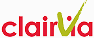 EP11-5                      Two Week Schedule Patient TransportSun1/6Mon1/7Tue1/81/9Wed1/101/111/12ThrFriSatSunMonTueWedThrFriSat1/131/141/151/161/171/181/19AssignmentDays:10am-2pm:CNATrujillo,Roxanne 58607Lawrence,DaleK 14423Trujillo,Roxanne 58607Lawrence,DaleK 14423Trujillo,Roxanne 58607Kutzner,Elizabeth 59126Trujillo,Roxanne 58607Days:10am-2pm:CNALawrence,DaleK 14423Days:10am-2pm:TRANS ASSTLock,Jane 57432Price,Aaron 54326Tulley,Justin 57446Lock,Jane 57432Tulley,Justin 57446Lock,Jane 57432Lock,Jane 57432Lock,Jane 57432Tulley,Justin 57446Lock,Jane 57432Tulley,Justin 57446Days:10am-2pm:TRANS ASSTTrujillo,Roxanne 58607Lock,Jane 57432Trujillo,Roxanne 58607Lock,Jane 57432Trujillo,Roxanne 58607Trujillo,Roxanne 58607Trujillo,Roxanne 58607Lock,Jane 57432Trujillo,Roxanne 58607Lock,Jane 57432Days:11am-5pm:TRANS ASSTWest,Tiara 58543West,Tiara 58543West,Tiara 58543West,Tiara 58543West,Tiara 58543West,Tiara 58543West,Tiara 58543West,Tiara 58543West,Tiara 58543Days:12pm-4pm:TRANSPencille,NormanH 34695Pencille,NormanH 34695Pencille,NormanH 34695Pencille,NormanH 34695Pencille,NormanH 34695Pencille,NormanH 34695Links,CynthiaL 9104Pencille,NormanH 34695Pencille,NormanH 34695Pencille,NormanH 34695Pencille,NormanH 34695Days:12pm-4pm:TRANS ASSTPrice,Aaron 54326Price,Aaron 54326Price,Aaron 54326Price,Aaron 54326Price,Aaron 54326Days:12pm-4pm:TRANS ASSTBrown,Mark 57149Moffett,DaphneJ 57211Days:12pm-6pm:TRANS ASSTTanner,ShirleyJ 50659Days:5am-1:30pm:SUPVHospador,Gerald 39101Hospador,Gerald 39101Hospador,Gerald 39101Hospador,Gerald 39101Hospador,Gerald 39101Hospador,Gerald 39101Hospador,Gerald 39101Hospador,Gerald 39101Hospador,Gerald 39101Hospador,Gerald 39101Hospador,Gerald 39101Hospador,Gerald 39101Days:5am-1:30pm:SUPVHospador,Gerald 39101Days:5am-12:15pm:TRANSYutzy,BerthaM 30775Yutzy,BerthaM 30775Yutzy,BerthaM 30775Yutzy,BerthaM 30775Yutzy,BerthaM 30775Yutzy,BerthaM 30775Yutzy,BerthaM 30775Yutzy,BerthaM 30775Yutzy,BerthaM 30775Yutzy,BerthaM 30775Days:6:30am-10:30am:TRANS ASSTHettle,MaryA 9030Hettle,MaryA 9030Hettle,MaryA 9030Hettle,MaryA 9030Hettle,MaryA 9030Hettle,MaryA 9030Hettle,MaryA 9030Hettle,MaryA 9030Hettle,MaryA 9030Hettle,MaryA 9030Days:6:30am-3pm:CNALancaster,AmyE 58146Lancaster,AmyE 58146Kutzner,Elizabeth 59126Kutzner,Elizabeth 59126Lawrence,DaleK 14423Kutzner,Elizabeth 59126Lancaster,AmyE 58146Days:6:30am-3pm:CNALawrence,DaleK 14423Lawrence,DaleK 14423Days:6:30am-3pm:TRANS ASSTPrice,Aaron 54326West,Tiara 58543Price,Aaron 54326Lancaster,AmyE 58146Price,Aaron 54326Price,Aaron 54326Price,Aaron 54326Days:6am-10am:TRANS ASSTBrown,Mark 57149Brown,Mark 57149Brown,Mark 57149Brown,Mark 57149Brown,Mark 57149Holmes,NicholasK 58819Days:6am-11:30am:TRANS ASSTJaworski,ConnieJ 41274Jaworski,ConnieJ 41274Jaworski,ConnieJ 41274Jaworski,ConnieJ 41274Jaworski,ConnieJ 41274Jaworski,ConnieJ 41274Jaworski,ConnieJ 41274Jaworski,ConnieJ 41274Jaworski,ConnieJ 41274Jaworski,ConnieJ 41274Page 1 of 3Printed on: 03/01/2013   9:30:37AMBold = Opportunity Shift01/06/2013 To 01/19/2013Two Week Schedule by Assignment ReportSun1/6Mon1/7Tue1/81/9Wed1/101/111/12ThrFriSatSunMonTueWedThrFriSat1/131/141/151/161/171/181/19014-8643 Patient Transport.AssignmentDays:7am-1pm:TRANS ASSTHolmes,NicholasK 58819Holmes,NicholasK 58819Holmes,NicholasK 58819Price,Aaron 54326Days:7am-1pm:TRANS ASSTClark,Winnetta 58647Days:8:30am-12:30pm:TRANS ASSTDart,EarlW 21066Dart,EarlW 21066Dart,EarlW 21066Dart,EarlW 21066Dart,EarlW 21066Dart,EarlW 21066Dart,EarlW 21066Dart,EarlW 21066Dart,EarlW 21066Dart,EarlW 21066Dart,EarlW 21066Days:8am-6pm:TRANS ASSTMoffett,DaphneJ 57211Moffett,DaphneJ 57211Kinkade,MeredithA 54465Moffett,DaphneJ 57211Days:8am-6pm:TRANS ASSTMoffett,DaphneJ 57211Holmes,NicholasK 58819Eves:1:30pm-5:30pm:TRANS ASSTTulley,Justin 57446Eves:12pm-6:30pm:TRANS ASSTTanner,ShirleyJ 50659Tanner,ShirleyJ 50659Tanner,ShirleyJ 50659Pole,JennieW 45411Pole,JennieW 45411Pole,JennieW 45411Pole,JennieW 45411Eves:1pm-5pm:TRANSTulley,Justin 57446Eves:1pm-5pm:TRANS ASSTEgan,TerrenceL 45410Egan,TerrenceL 45410Egan,TerrenceL 45410Egan,TerrenceL 45410Egan,TerrenceL 45410Egan,TerrenceL 45410Egan,TerrenceL 45410Egan,TerrenceL 45410Egan,TerrenceL 45410Egan,TerrenceL 45410Eves:1pm-8pm:TRANS ASSTPole,JennieW 45411Pole,JennieW 45411Pole,JennieW 45411Pole,JennieW 45411Pole,JennieW 45411Pole,JennieW 45411Pole,JennieW 45411Eves:2pm-6pm:TRANS ASSTHolmes,NicholasK 58819Holmes,NicholasK 58819Holmes,NicholasK 58819Holmes,NicholasK 58819Eves:3pm-7pm:CNAKutzner,Elizabeth 59126Kutzner,Elizabeth 59126Lawrence,DaleK 14423Kutzner,Elizabeth 59126Lawrence,DaleK 14423Kutzner,Elizabeth 59126Kutzner,Elizabeth 59126Eves:3pm-7pm:CNALawrence,DaleK 14423Eves:3pm-7pm:TRANS ASSTPalacios,Iliana 58166Palacios,Iliana 58166Palacios,Iliana 58166Palacios,Iliana 58166Palacios,Iliana 58166Palacios,Iliana 58166Palacios,Iliana 58166Palacios,Iliana 58166Palacios,Iliana 58166Palacios,Iliana 58166Eves:3pm-7pm:TRANS ASSTClark,Winnetta 58647Eves:4pm-8pm:CNALancaster,AmyE 58146Clark,Winnetta 58647Lancaster,AmyE 58146Lancaster,AmyE 58146Eves:4pm-8pm:TRANS ASSTBrinkmann,CarolynV 40606Brinkmann,CarolynV 40606Brinkmann,CarolynV 40606Devaney,ChristopherJ 54690Brinkmann,CarolynV 40606Brinkmann,CarolynV 40606Brinkmann,CarolynV 40606Devaney,ChristopherJ 54690Brinkmann,CarolynV 40606Brinkmann,CarolynV 40606Eves:4pm-8pm:TRANS ASSTTanner,ShirleyJ 50659Moffett,DaphneJ 57211Kinkade,MeredithA 54465Brinkmann,CarolynV 40606Tanner,ShirleyJ 50659Tanner,ShirleyJ 50659Tanner,ShirleyJ 50659Brinkmann,CarolynV 40606Moffett,DaphneJ 57211Moffett,DaphneJ 57211Page 2 of 3Printed on: 03/01/2013   9:30:37AMBold = Opportunity Shift01/06/2013 To 01/19/2013Two Week Schedule by Assignment ReportSun1/6Mon1/7Tue1/81/9Wed1/101/111/12ThrFriSatSunMonTueWedThrFriSat1/131/141/151/161/171/181/19014-8643 Patient Transport.AssignmentEves:4pm-8pm:TRANS ASSTClark,Winnetta 58647Moffett,DaphneJ 57211Clark,Winnetta 58647Clark,Winnetta 58647Clark,Winnetta 58647Clark,Winnetta 58647Clark,Winnetta 58647Clark,Winnetta 58647Eves:4pm-8pm:TRANS ASSTClark,Winnetta 58647Eves:5pm-11pm:TRANS ASSTSherwin,Todd 41275Sherwin,Todd 41275Sherwin,Todd 41275Sherwin,Todd 41275Sherwin,Todd 41275Sherwin,Todd 41275Sherwin,Todd 41275Sherwin,Todd 41275Sherwin,Todd 41275Sherwin,Todd 41275Eves:5pm-9pm:TRANS ASSTTulley,Justin 57446Tulley,Justin 57446Tulley,Justin 57446Tulley,Justin 57446Nights:6pm-5:30am:TRANS ASSTDevaney,ChristopherJ 54690Nights:6pm-6:30am:TRANS ASSTDevaney,ChristopherJ 54690Devaney,ChristopherJ 54690Devaney,ChristopherJ 54690Nights:9pm-5:30am:TRANS ASSTWalls,Michael 56511Walls,Michael 56511Walls,Michael 56511Walls,Michael 56511Walls,Michael 56511Walls,Michael 56511Walls,Michael 56511Walls,Michael 56511Nights:9pm-5:30am:TRANS ASSTPrice,Aaron 54326Nights:9pm-6:30am:TRANS ASSTDevaney,ChristopherJ 54690Walls,Michael 56511Non-Prod:SchPTO:<N/A>Brown,Mark 57149Kinkade,MeredithA 54465Kinkade,MeredithA 54465Brown,Mark 57149Brown,Mark 57149Brown,Mark 57149Brown,Mark 57149Non-Prod:SchPTO:<N/A>Kinkade,MeredithA 54465Other:NoPunch:<N/A>Kinkade,MeredithA 54465Kinkade,MeredithA 54465Price,Aaron 54326Lancaster,AmyE 58146Lancaster,AmyE 58146Kinkade,MeredithA 54465Page 3 of 3Printed on: 03/01/2013   9:30:37AMBold = Opportunity Shift